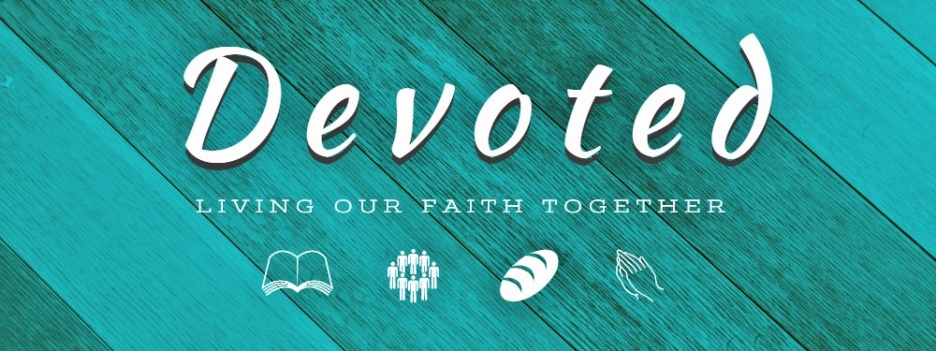 Opening QuestionIn his sermon, Dave mentioned that the church is the “work room for habit transformation.” How have you experienced this to be the case? 
Going DeeperRead Acts 2:42-47 and Luke 22:14-22 togetherWhat are some things that stand out to you in the passage from Luke? If a stranger were to come up to you and ask you why Christians practice the Lord’s Supper, how would you explain it to them (without Christianese)?  A number of churches today don’t celebrate Lord’s Supper. Why do you think this is?

Dave described the breaking of bread as a channel of grace. How have you experienced this meal as a channel of Christ’s grace?

Reflect together on the following quote by Tim Chester.  “The bread doesn’t mystically change us, as if it were some kind of magic potion. But neither is it merely a memory aid that touches our minds alone. It is part of a wider shared experience. Sharing a meal with other people in the presence of the Holy Spirit, breaking a loaf that someone has baked, remembering together the cross praying together—all these things affect us. The Lord’s Supper is more than a mere memorial. It changes us. It reinforces our identity as people shaped by the cross.”
  Dave mentioned that Passover for the Jews was a meal of defiant celebration. Even in the midst of oppression and displacement, they were saying through the meal “despite appearances, we are God’s free people.” How is this true for us today with the Lord’s Supper?

In 1 Corinthians 11:27-29, Paul exhorts the church to break bread in a worthy manner so that believers aren’t eating and drinking judgement on themselves. What was the Corinthian church overlooking? What does it look like to prepare ourselves for this meal today? 

How is the Lord’s Supper a meal of hope for believers? Next week we will be launching our second service. We encourage you to hold our church in your prayers this week as we take this next step. We also encourage you to join our Dwell worship and prayer night next Friday, Feb 22 @ 7:30, where we will be praying for our church and our city.  
Close in Prayer